Foundations of behavior Session IIPresented by Molly Noon, BCBA, CCC-SLPBehavior Problem?You are fantastic at teaching academic content, but find yourself being pulled to address the behavioral needs of a few students. What if you knew how to address those behavioral needs BEFORE they became disruptive? What if you applied your teaching skills to TEACHING behavior, instead of responding to it? Behavior SolutionThis workshop explains the scientific foundations of behavior and how to apply them in the classroom. Participants learn the basic building blocks of behavior and use them as the foundation to design specific teaching methods for both academics and pro-social behaviors in the classroom. Specific methods for prompting students will be discussed. Basic data collection methods will be incorporated. 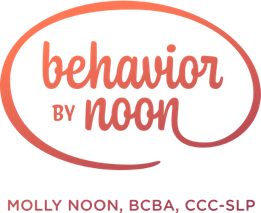 